  Конспект занятия по рисованию в средней группе «Рябинка»с использованием нетрадиционных техник.тема: «Ветка калины, гроздь рябины».Образовательная область:  изобразительная деятельностьЦель:  развивать воображение и фантазию. Создавать красивый образ     Программное содержание:       - Развитие потребности вступать в речевые контакты с взрослыми, отвечать на   вопросы.      -Воспитывать умение  начатое дело доводить до конца, получая продуктивный результат.      - Развивать эстетическое восприятие, самостоятельность, инициативу.      -Закреплять навыки самостоятельного изображения работы по образцу.Материалы к занятию: цветной картон, гуашь, влажные салфетки, кисти, листья с дерева, коричневый восковой мелок.Предварительная работа. Рассматривание  дерева рябины в природе ,   иллюстраций, картин с изображением калины и рябины,  чтение стихов, отгадывание загадок. Беседа об осенних изменениях в природе.Ход.Воспитатель:
Ярко ягодки горят, на меня они глядят!
Что за чудная картина? Это дерево…Дети: - рябина!Воспитатель:
Словно молодая девушка, стоит рябина в своем осеннем одеянии, накинула платок разноцветный на плечи, надела ярко красные бусы из ягод. Воспитатель:
Давайте рассмотрим его.Каким цветом веточки на ней?Ответы детей: (зеленые, желтые)Воспитатель:
Какие ягодки цветом?Ответы детей: (красные, оранжевые)Воспитатель:
Какой формы ягоды?Ответы детей: (круглые)Воспитатель:
Как ягоды располагаются?Ответы детей: (близко друг к другу, образуя грозди)Воспитатель:
Зимой, когда на улице холодно и голодно, на рябину прилетают зимующие птицы, давайте посмотрим какие?Воспитатель: Какие птицы изображены, назовите их?Ответы детей: (снегири, дятел, синица, воробей, клест)Воспитатель: Ребята зима суровая, холодная и птицы под снегом, не могут найти себе корм, не забывайте зимой их надо подкармливать! Красненькую ягодкуМне дала рябина.Думал я, что сладкую,А она - как хина*.То ли это ягодкаПросто не дозрела,То ль рябина хитрая,Подшутить хотела? Ягоды не сладость, зато глазу радость.
И лесам украшение, и птицам угощение!В зимнюю пору рябина-спасительница кормит птиц. Её плоды необычны по вкусу, они полезны и для человека. 
Воспитатель: Мы познакомились с красивым и полезным деревом рябина.
Давайте с вами сделаем физкультминутку " Рябина"
На холме стоит рябинка, держит прямо, ровно спинку (Потягивание - руки вверх).
Ей не просто жить на свете - ветер крутит, вертит ветер (Вращения туловищем).
Но рябинка только гнётся, не печалится-смеётся (Наклоны в стороны).
Вольный ветер грозно дует на рябинку молодую (Машут руками, изображая ветер).Воспитатель: Сегодня я предлагаю вам нарисовать гроздья рябины и калины, с помощью гуаши и пальчиков. А листочки будут разные. ( Показ педагога).Сначала мы берем коричневый восковой мелок и проводим прямую или слегка изогнутую линию. От основной ветки рисуем маленькие веточки в стороны. Затем, красной или оранжевой краской делаем  ягодки  пальчиками на концах веточек. Затем берём на кисточку зелёную краску и рисуем листочки способом  примакивания (парные, одно на конце веточки). А для калины мы закрасим готовый листик и отпечатаем его на веточке. Работа детей, индивидуальный показ, корректировка действий.Воспитатель: Ребята, сегодня к нам на рябину прилетели гости, поклевать наши ягоды, они нас благодарят за вкусное угощение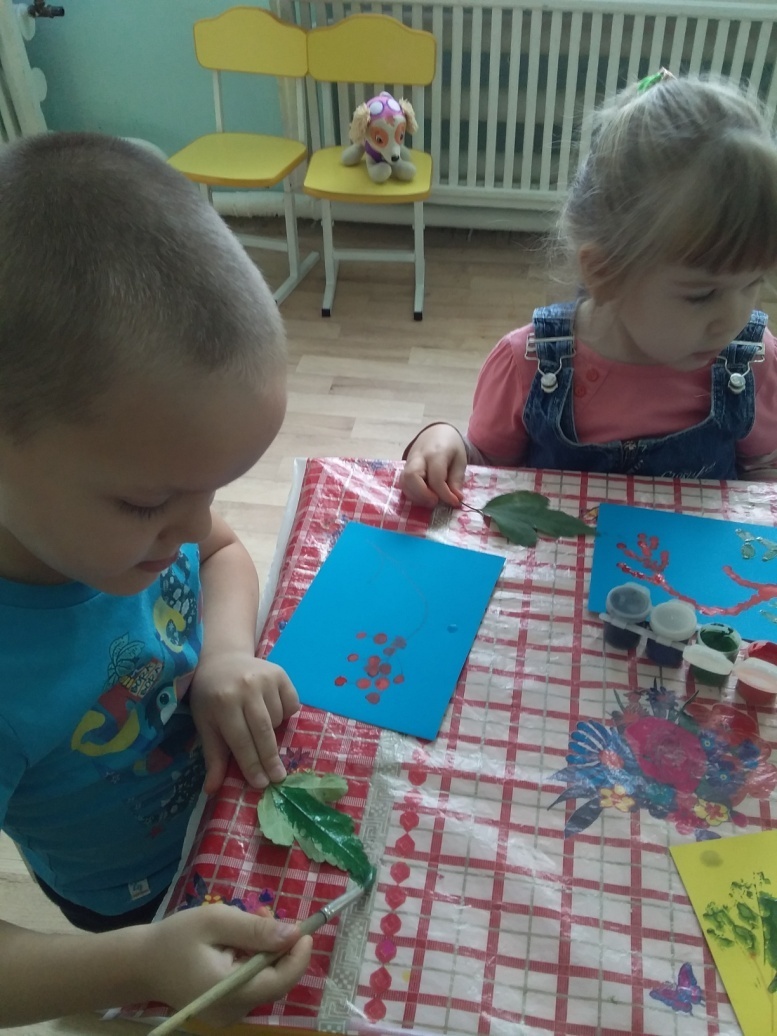 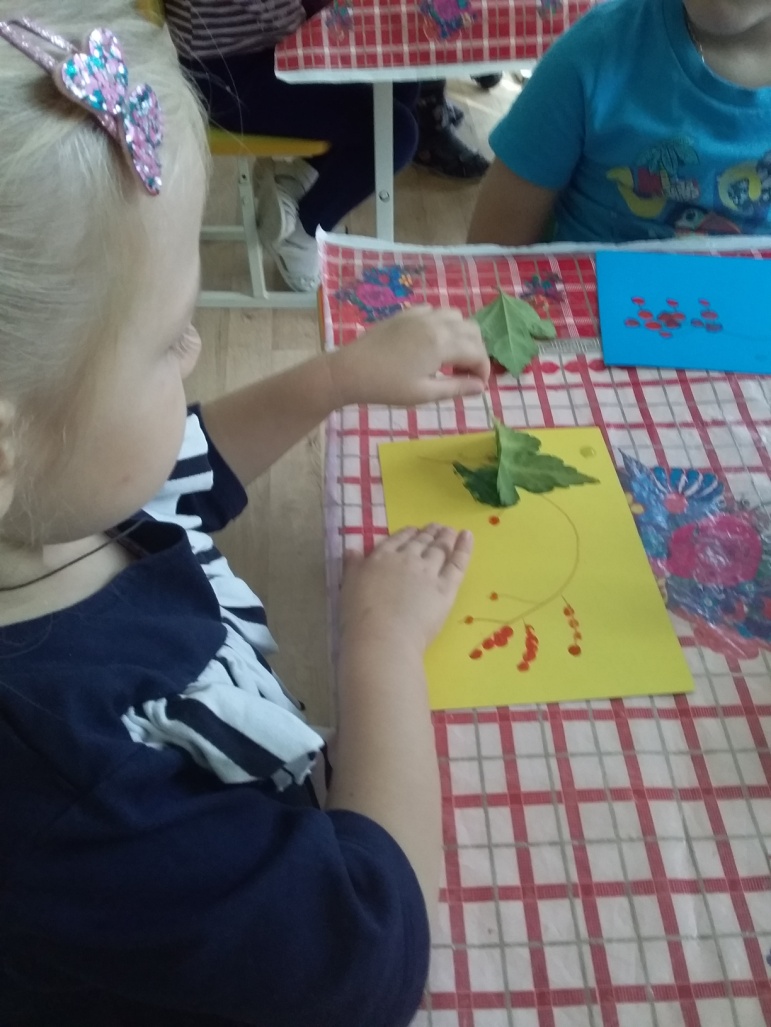 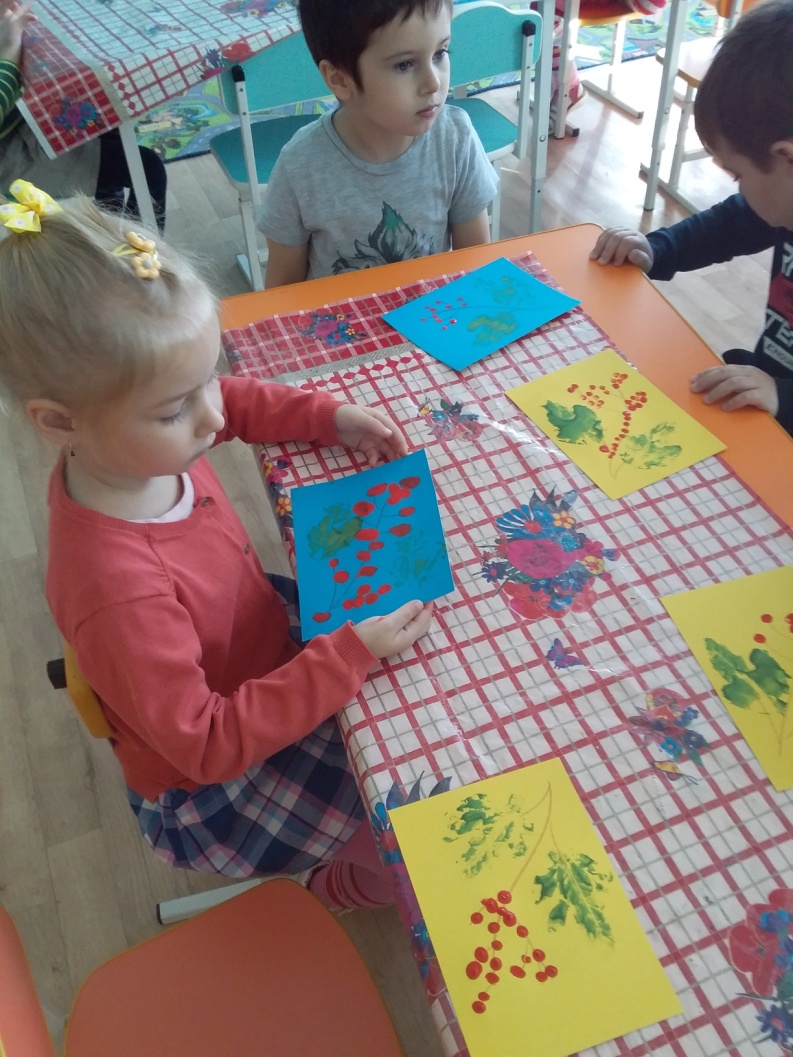 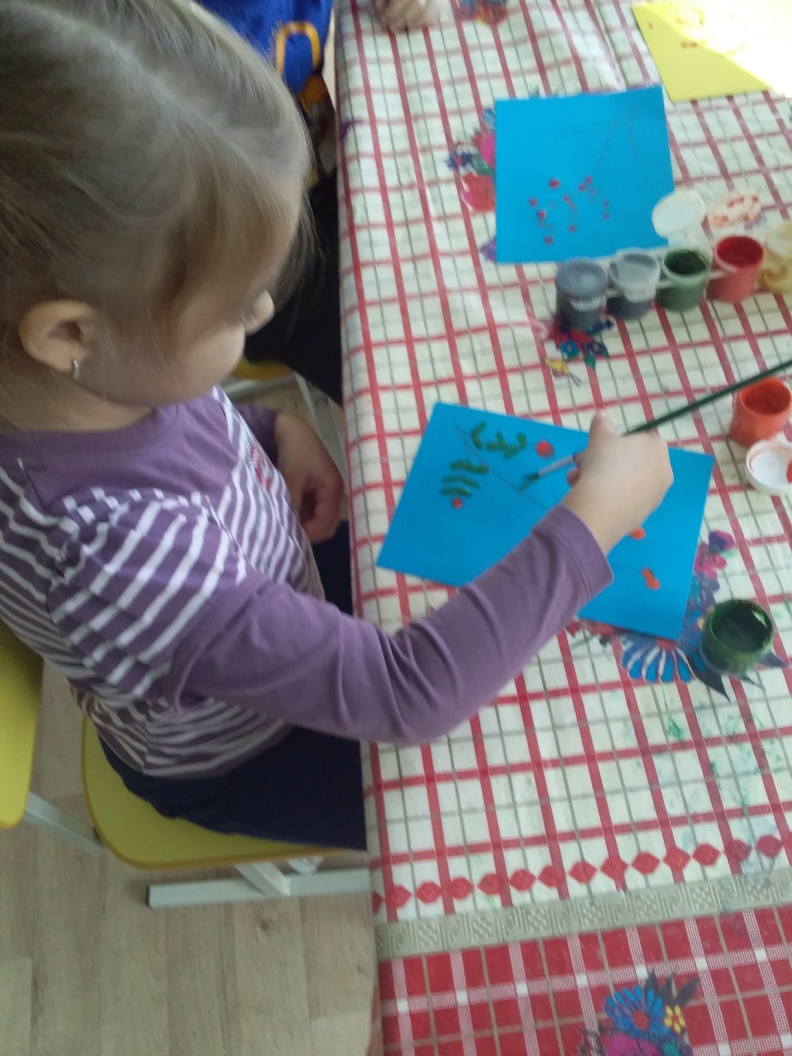 